Tvarovanie trenej hmotyTvarovanie trenej hmotyDávkovanie do bábovkových, chlebíčkových, alebo iných  foriem. Ručne alebo objemovým dávkovaním plniacimi strojmi. Cesto dávame do vymastenej a vysypanej formy, ale iba do ¾ výšky. Trená hmota pečením  zväčšuje svoj objem. 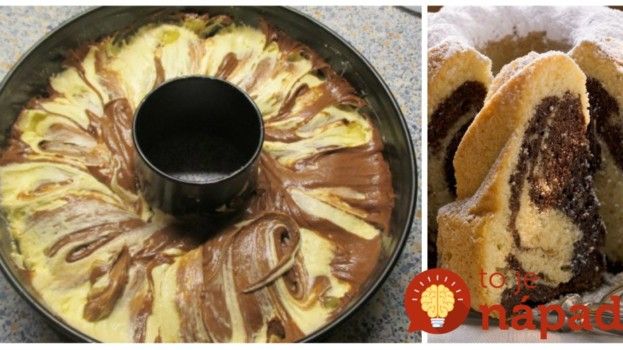 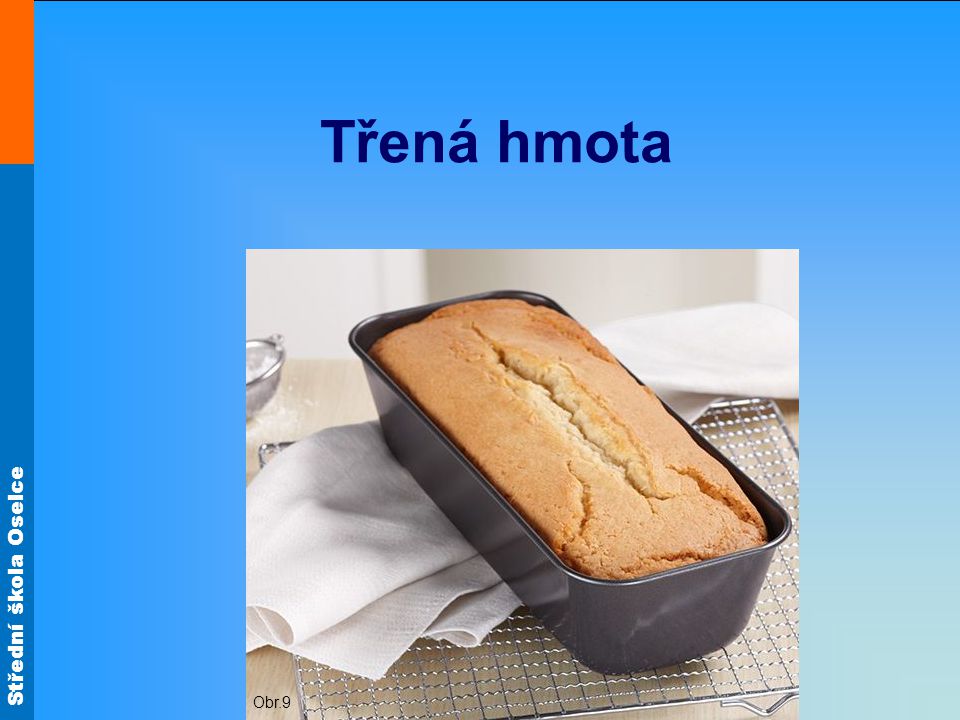 